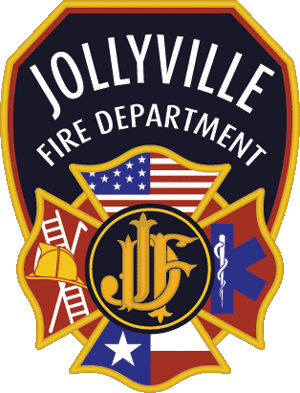 FIRE INSPECTOR FEES Plan Reviews:Plan Reviews:Site Plan with comments per code$150.00Building Plans, with comments per code$150.00 per floorSprinkler Inspections, add to Site/Building fee$150.00 per floorFlow Test$300.00Sprinkler Plans$150.00 per floorFire Alarm Plans$100.00 per floorSubdivision Plans$100.00Inspections:Inspections:Certificate of Occupancy$50.00 per floorDaycare, Foster Care, etc.$50.00 Health Care, Assisted Living, first floor per building$50.00 per floorFire Alarm Test$100.00 per floorVent Hoods$50.00 per hoodOn-Site Inspector:First Inspection                                                                    $75 per hourRe-Inspection                                                                       $150 per hourNon-Compliance Inspection(s)                                            $300 per hourInspection fees are all based per site visitANY INSPECTIONS DONE BEFORE OR AFTER BUSINESS HOURSWILL BE DOUBLE PRICE
OFFICE HOURS 8a-5pOn-Site Inspector:First Inspection                                                                    $75 per hourRe-Inspection                                                                       $150 per hourNon-Compliance Inspection(s)                                            $300 per hourInspection fees are all based per site visitANY INSPECTIONS DONE BEFORE OR AFTER BUSINESS HOURSWILL BE DOUBLE PRICE
OFFICE HOURS 8a-5p